机器人编码器复位开机界面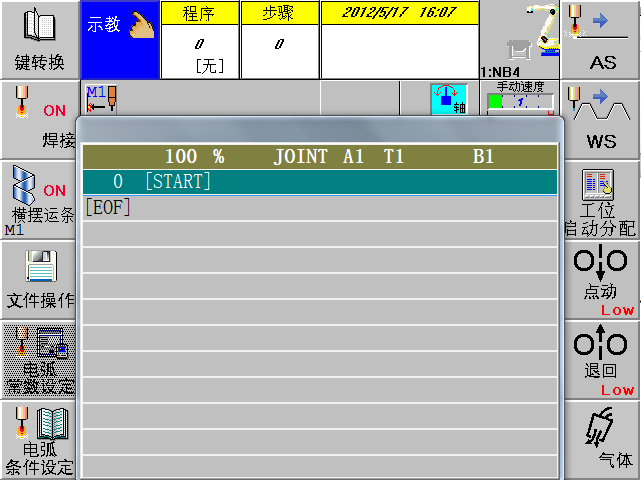 按R(复位)键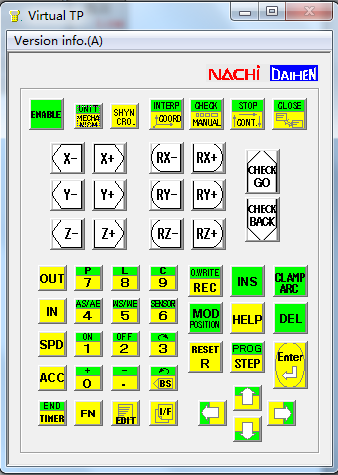 输入314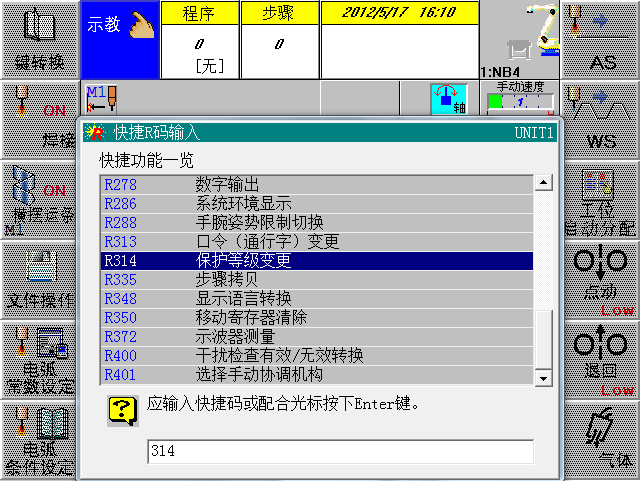 按确认（ENTER）键，以下提及确认键均为此键输入密码，12345，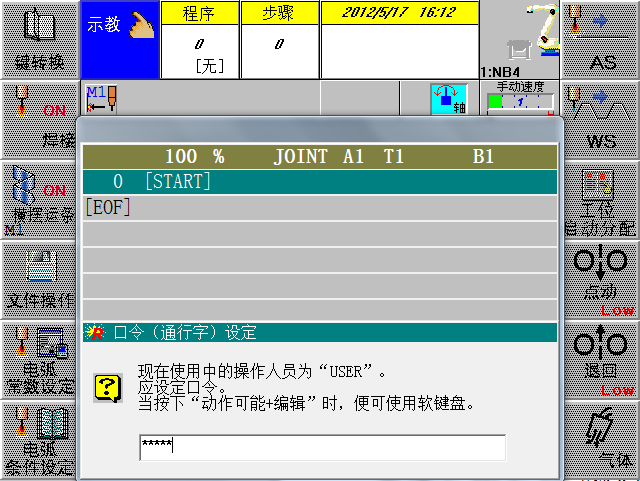 按确认键，保护等级变更为SPECIALIST，按任意键返回。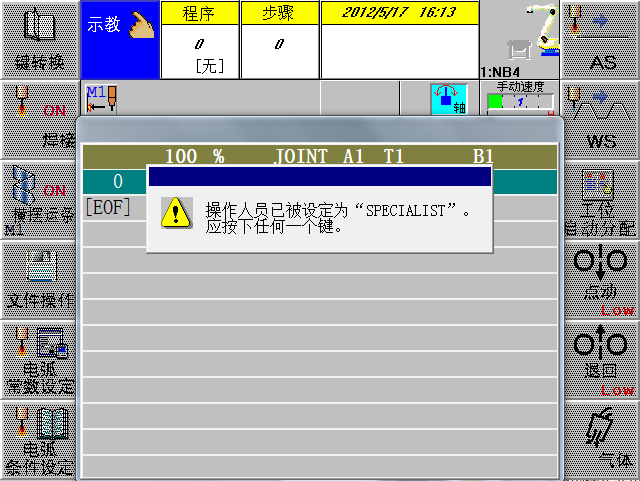 按动作可能键+F5常数设定进入设定界面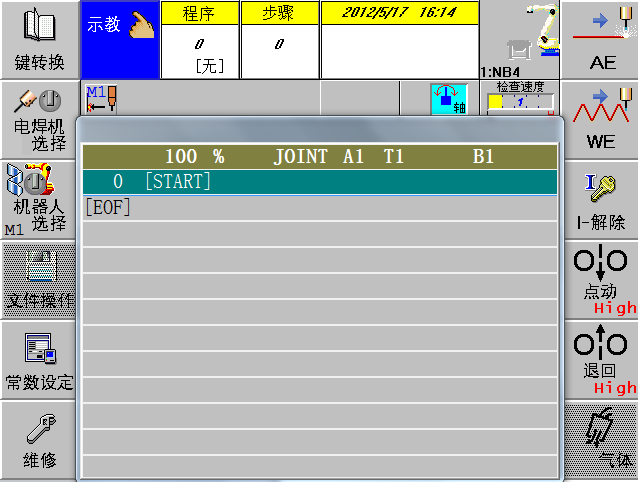 按光标向下移动到第3项，机械常数，确认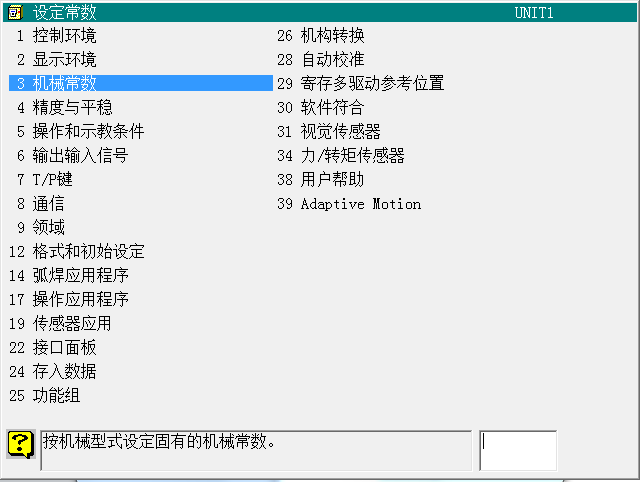 按光标向下移动到第四项编码器修正，确认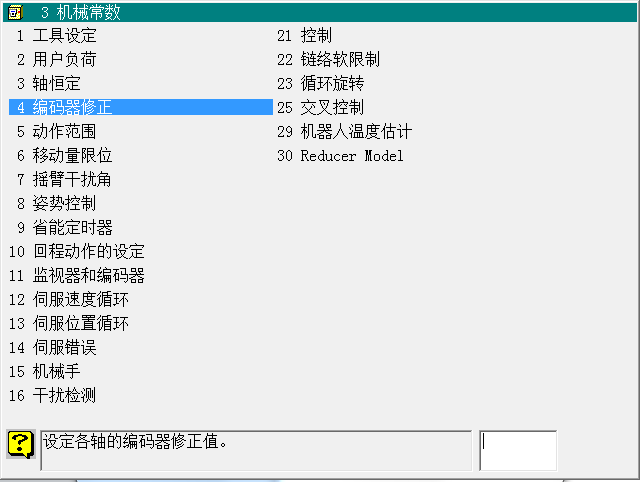 按F9编码器复位。图上数值不要作为数值输入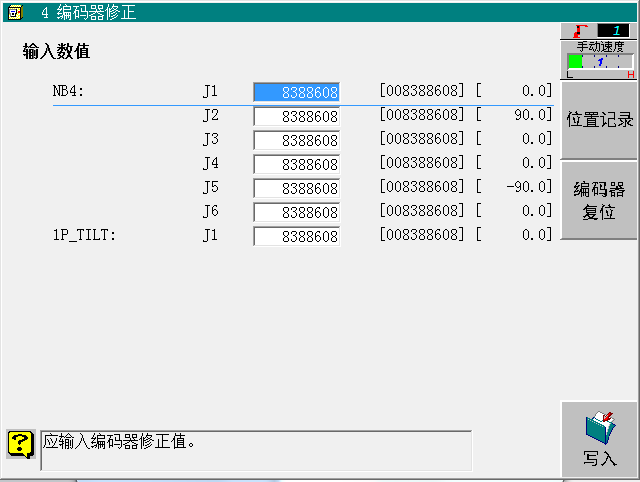 按F7全选择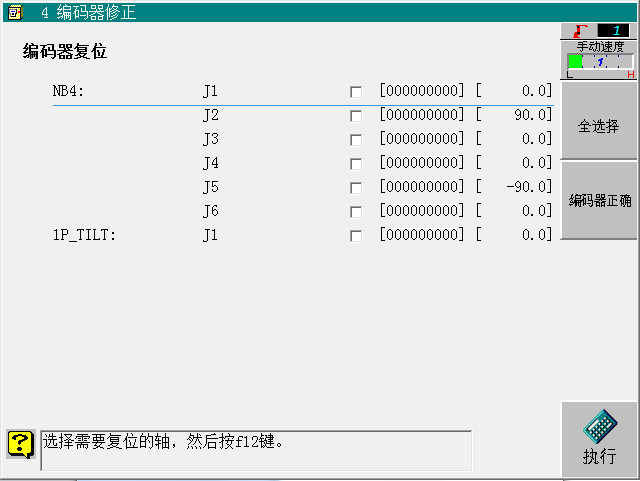 按F12执行，确认。如果提示断开运转准备，请按急停按钮。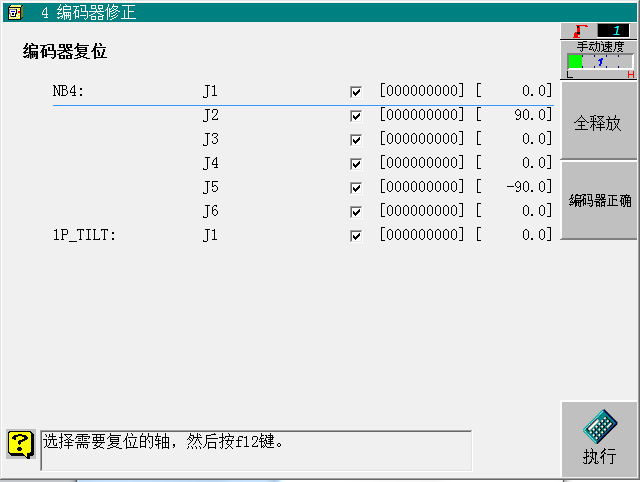 完成后重新启动机器人控制系统。